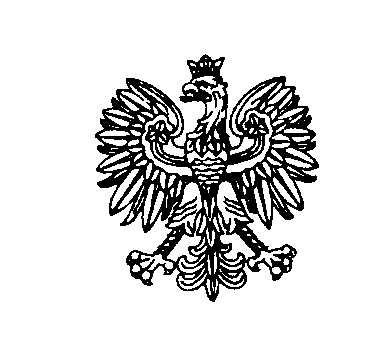 dotyczy postępowania na: dostawę samochodu osobowego typu SUV z napędem 4x4 na potrzeby Policji - nr postępowania: 35/S/22Wyjaśnienia treści SWZ:Na podstawie art. 284 ust. 2 i 6 ustawy Prawo zamówień publicznych (Dz. U. z 2021, 
poz. 1129 ze zm.) Zamawiający udziela następujących wyjaśnień: Pytanie:§8 pkt 9 Wykonawca zobowiązuje się do wykonywania przeglądów okresowych – czy przeglądy mają być wykonywane bezpłatnie na koszt Wykonawcy?Odpowiedź:Zamawiający informuje, że zgodnie z §8 pkt 9:„Wykonawca zobowiązuje się do wykonywania przeglądów okresowych oraz usuwania wad w ramach gwarancji, o której mowa w ust. 3 pkt 1 – 3 powyżej, w autoryzowanych stacjach obsługi. Zamawiający wymaga wskazania przez Wykonawcę co najmniej jednej autoryzowanej stacji obsługi pojazdów na terenie województwa podlaskiego, w której wykonywane będą przeglądy okresowe oraz usuwane wady. Wykaz autoryzowanych stacji obsługi stanowi Załącznik nr 4 do umowy.” nie wymaga od Wykonawcy bezpłatnych przeglądów okresowych. Wyżej wymieniony paragraf zobowiązuje Wykonawcę do zapewnienia Zamawiającemu autoryzowanej stacji obsługi na terenie województwa podlaskiego, w której będą wykonywane czynności w ramach gwarancji, o której mowa w §8 ust. 3 pkt 1 – 3.               Sławomir WilczewskiWyk. w 1 egz.Białystok, dnia 19 sierpnia  2022 r.Białystok, dnia 19 sierpnia  2022 r.Białystok, dnia 19 sierpnia  2022 r.Białystok, dnia 19 sierpnia  2022 r.Białystok, dnia 19 sierpnia  2022 r.ZastępcaKomendanta Wojewódzkiego Policji w Białymstoku  FZ.2380.35.S.22.2022ZastępcaKomendanta Wojewódzkiego Policji w Białymstoku  FZ.2380.35.S.22.2022ZastępcaKomendanta Wojewódzkiego Policji w Białymstoku  FZ.2380.35.S.22.2022